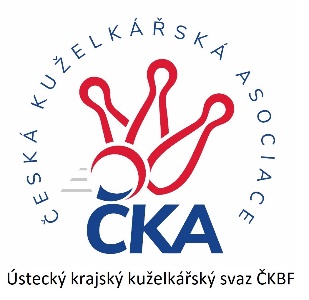         Z P R A V O D A J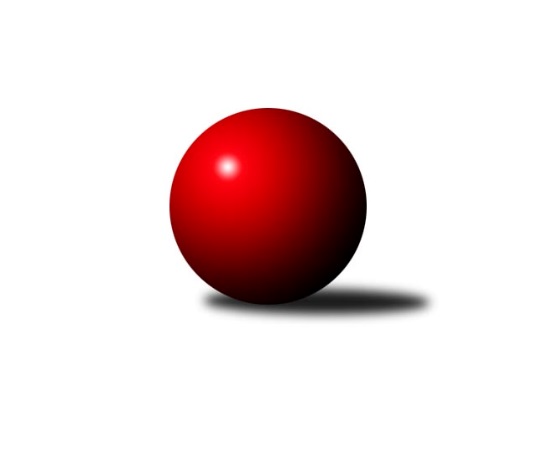 Č.13Ročník 2023/2024	20.1.2024Nejlepšího výkonu v tomto kole: 2664 dosáhlo družstvo: TJ Teplice Letná BKrajský přebor Ústeckého kraje 2023/2024Výsledky 13. kolaSouhrnný přehled výsledků:SKK Bílina	- SKK Podbořany B	6:2	2410:2271	7.0:5.0	20.1.TJ Teplice Letná B	- TJ Lokomotiva Ústí n. L. C	6:2	2664:2440	8.0:4.0	20.1.Sokol Spořice	- TJ KK Louny	2:6	2329:2343	5.0:7.0	20.1.Sokol Ústí n. L.	- TJ Elektrárny Kadaň B	6:2	2410:2351	8.5:3.5	20.1.Tabulka družstev:	1.	SKK Bílina	13	10	0	3	65.5 : 38.5 	82.5 : 73.5 	 2489	20	2.	SKK Podbořany B	13	9	1	3	62.0 : 42.0 	85.0 : 71.0 	 2479	19	3.	TJ Teplice Letná B	13	8	0	5	61.0 : 43.0 	90.5 : 65.5 	 2499	16	4.	Sokol Ústí n. L.	13	7	1	5	52.5 : 51.5 	80.5 : 75.5 	 2471	15	5.	TJ KK Louny	13	7	0	6	55.5 : 48.5 	81.0 : 75.0 	 2459	14	6.	Sokol Spořice	13	5	0	8	45.0 : 59.0 	71.5 : 84.5 	 2349	10*	7.	TJ Elektrárny Kadaň B	13	4	0	9	46.5 : 57.5 	79.5 : 76.5 	 2427	8	8.	TJ Lokomotiva Ústí n. L. C	13	1	0	12	28.0 : 76.0 	53.5 : 102.5 	 2317	2  * Družstvu Sokol Spořice budou v konečné tabulce odečteny 2 body
Podrobné výsledky kola:	 SKK Bílina	2410	6:2	2271	SKK Podbořany B	Martin Vích	 	 181 	 204 		385 	 2:0 	 348 	 	158 	 190		Vlastimil Procházka	Pavlína Černíková	 	 225 	 211 		436 	 2:0 	 360 	 	176 	 184		Kristýna Ausbuherová	Jitka Šálková	 	 186 	 217 		403 	 1:1 	 399 	 	213 	 186		David Marcelly	Jiří Pavelka	 	 202 	 194 		396 	 0:2 	 413 	 	204 	 209		Marek Půta	Martin Čecho	 	 197 	 197 		394 	 0:2 	 419 	 	219 	 200		Radek Goldšmíd	Rudolf Šamaj	 	 213 	 183 		396 	 2:0 	 332 	 	151 	 181		Ladislav Mandinecrozhodčí: Zdeněk VítrNejlepší výkon utkání: 436 - Pavlína Černíková	 TJ Teplice Letná B	2664	6:2	2440	TJ Lokomotiva Ústí n. L. C	Jindřich Formánek	 	 225 	 194 		419 	 1:1 	 406 	 	201 	 205		Zdenek Ramajzl	Rudolf Březina *1	 	 212 	 222 		434 	 1:1 	 448 	 	232 	 216		Marcela Bořutová	Martin Dolejší	 	 257 	 237 		494 	 2:0 	 371 	 	182 	 189		Květuše Strachoňová	Tomáš Rabas	 	 205 	 237 		442 	 2:0 	 363 	 	184 	 179		Slavomír Suchý	Tomáš Čecháček	 	 221 	 219 		440 	 1:1 	 413 	 	222 	 191		Matěj Petýrek	Vojtěch Filip	 	 207 	 228 		435 	 1:1 	 439 	 	214 	 225		Zuzana Tiličkovározhodčí: Jaroslav Filipstřídání: *1 od 83. hodu David BoušaNejlepší výkon utkání: 494 - Martin Dolejší	 Sokol Spořice	2329	2:6	2343	TJ KK Louny	Jana Černá	 	 177 	 188 		365 	 1:1 	 379 	 	194 	 185		Václav Valenta st.	Boleslava Slunéčková	 	 142 	 188 		330 	 1:1 	 348 	 	171 	 177		Milan Bašta	Jiřina Kařízková	 	 200 	 203 		403 	 0:2 	 449 	 	219 	 230		Jitka Rollová	Horst Schmiedl	 	 189 	 202 		391 	 2:0 	 329 	 	170 	 159		Miroslav Kesner	Štefan Kutěra	 	 199 	 209 		408 	 0:2 	 437 	 	213 	 224		Václav Valenta ml.	Petr Andres	 	 216 	 216 		432 	 1:1 	 401 	 	222 	 179		Daniela Hlaváčovározhodčí: Jiří WetzlerNejlepší výkon utkání: 449 - Jitka Rollová	 Sokol Ústí n. L.	2410	6:2	2351	TJ Elektrárny Kadaň B	Petr Bílek	 	 208 	 212 		420 	 2:0 	 374 	 	180 	 194		Petr Strnad	Petr Kunt ml.	 	 202 	 209 		411 	 1.5:0.5 	 396 	 	202 	 194		Kateřina Ambrová	Petr Kunt st.	 	 211 	 210 		421 	 1:1 	 410 	 	220 	 190		Robert Ambra	Petr Staněk	 	 199 	 206 		405 	 2:0 	 355 	 	175 	 180		Nataša Triščová	Jindřich Wolf	 	 153 	 216 		369 	 1:1 	 425 	 	222 	 203		Barbora Ambrová	Petr Kuneš *1	 	 175 	 209 		384 	 1:1 	 391 	 	193 	 198		Antonín Onderkarozhodčí: Staněk Petrstřídání: *1 od 51. hodu Milan SchořNejlepší výkon utkání: 425 - Barbora AmbrováPořadí jednotlivců:	jméno hráče	družstvo	celkem	plné	dorážka	chyby	poměr kuž.	Maximum	1.	Lukáš Uhlíř 	SKK Bílina	452.83	312.6	140.3	5.7	7/8	(486)	2.	Václav Valenta  ml.	TJ KK Louny	451.46	303.1	148.3	2.7	7/8	(506)	3.	Jitka Rollová 	TJ KK Louny	450.86	303.4	147.5	4.3	7/8	(518)	4.	Petr Staněk 	Sokol Ústí n. L.	434.47	296.1	138.3	5.7	7/7	(463)	5.	Zdeněk Hošek 	TJ Elektrárny Kadaň B	428.71	299.2	129.5	6.4	6/7	(457)	6.	Marek Půta 	SKK Podbořany B	428.32	295.5	132.8	6.5	7/8	(468)	7.	Tomáš Čecháček 	TJ Teplice Letná B	427.02	296.5	130.5	7.3	7/7	(457)	8.	Štefan Kutěra 	Sokol Spořice	425.12	298.6	126.5	8.1	7/7	(497)	9.	Kamil Srkal 	SKK Podbořany B	424.25	287.4	136.8	5.9	6/8	(455)	10.	Tomáš Rabas 	TJ Teplice Letná B	423.36	298.9	124.5	7.8	6/7	(453)	11.	Daniela Hlaváčová 	TJ KK Louny	421.27	293.0	128.3	6.6	8/8	(468)	12.	Petr Andres 	Sokol Spořice	421.27	297.2	124.1	7.7	5/7	(448)	13.	Zdeněk Vítr 	SKK Bílina	420.06	290.2	129.9	9.5	7/8	(454)	14.	Marcela Bořutová 	TJ Lokomotiva Ústí n. L. C	419.86	291.9	128.0	6.5	7/8	(448)	15.	Antonín Onderka 	TJ Elektrárny Kadaň B	419.29	285.5	133.8	5.8	6/7	(454)	16.	Rudolf Březina 	TJ Teplice Letná B	417.89	292.2	125.7	7.4	7/7	(456)	17.	Petr Kunt  ml.	Sokol Ústí n. L.	414.67	286.2	128.5	6.1	7/7	(437)	18.	Pavlína Černíková 	SKK Bílina	414.42	292.6	121.8	8.5	8/8	(465)	19.	Vladislav Krusman 	SKK Podbořany B	414.00	290.4	123.6	8.9	6/8	(458)	20.	Jindřich Formánek 	TJ Teplice Letná B	413.63	288.7	124.9	8.1	6/7	(464)	21.	Barbora Ambrová 	TJ Elektrárny Kadaň B	412.69	280.4	132.3	6.3	6/7	(461)	22.	Petr Kunt  st.	Sokol Ústí n. L.	410.90	286.9	124.0	10.0	7/7	(436)	23.	Milan Schoř 	Sokol Ústí n. L.	408.50	283.3	125.2	9.2	6/7	(440)	24.	Martin Čecho 	SKK Bílina	406.77	287.7	119.1	7.6	7/8	(460)	25.	Václav Valenta  st.	TJ KK Louny	402.43	284.7	117.7	9.8	7/8	(461)	26.	Josef Jiřinský 	TJ Teplice Letná B	402.33	286.3	116.1	9.4	6/7	(429)	27.	Jindřich Wolf 	Sokol Ústí n. L.	400.59	284.9	115.7	12.6	7/7	(435)	28.	Jiří Pavelka 	SKK Bílina	399.23	282.7	116.5	8.6	8/8	(440)	29.	Horst Schmiedl 	Sokol Spořice	398.63	275.7	122.9	7.1	5/7	(426)	30.	Pavel Bidmon 	TJ Elektrárny Kadaň B	398.22	286.0	112.2	10.5	6/7	(451)	31.	Petr Kuneš 	Sokol Ústí n. L.	396.86	280.8	116.1	12.2	7/7	(445)	32.	Martin Lukeš 	TJ Teplice Letná B	396.25	278.3	117.9	10.3	6/7	(449)	33.	Kateřina Ambrová 	TJ Elektrárny Kadaň B	395.76	286.0	109.8	10.0	7/7	(418)	34.	Jiřina Kařízková 	Sokol Spořice	395.37	286.2	109.2	11.6	7/7	(434)	35.	Nataša Triščová 	TJ Elektrárny Kadaň B	395.23	281.5	113.7	10.4	6/7	(445)	36.	Václav Kordulík 	Sokol Spořice	391.87	280.3	111.6	10.4	6/7	(407)	37.	Zdenek Ramajzl 	TJ Lokomotiva Ústí n. L. C	389.02	280.0	109.0	13.2	8/8	(421)	38.	Květuše Strachoňová 	TJ Lokomotiva Ústí n. L. C	379.27	266.8	112.4	10.4	6/8	(432)	39.	Jitka Sottnerová 	TJ Lokomotiva Ústí n. L. C	379.17	280.8	98.4	14.5	6/8	(410)	40.	Kristýna Ausbuherová 	SKK Podbořany B	377.71	268.4	109.3	11.1	7/8	(413)	41.	Alexandr Moróc 	TJ Lokomotiva Ústí n. L. C	376.30	267.9	108.4	12.8	6/8	(446)	42.	Miroslav Kesner 	TJ KK Louny	372.10	268.8	103.3	11.8	7/8	(424)		Martin Dolejší 	TJ Teplice Letná B	450.50	301.5	149.0	4.5	1/7	(494)		Leona Radová 	SKK Podbořany B	449.50	312.5	137.0	9.0	1/8	(455)		Rudolf Hofmann 	SKK Podbořany B	448.25	299.0	149.3	4.8	4/8	(476)		Vojtěch Filip 	TJ Teplice Letná B	438.55	301.0	137.6	6.1	4/7	(470)		Kryštof Turek 	SKK Podbořany B	436.50	297.0	139.5	4.0	2/8	(440)		Pavel Stupka 	SKK Podbořany B	435.25	295.5	139.8	4.4	4/8	(460)		Radek Goldšmíd 	SKK Podbořany B	433.33	288.7	144.7	4.3	3/8	(458)		David Marcelly 	SKK Podbořany B	425.06	291.6	133.4	7.0	4/8	(465)		Vlastimil Heryšer 	SKK Podbořany B	423.44	293.4	130.0	8.9	3/8	(444)		Martin Vích 	SKK Bílina	422.30	296.4	125.9	8.9	5/8	(437)		Martin Václavek 	TJ KK Louny	419.25	280.8	138.5	8.8	2/8	(452)		Josef Matoušek 	TJ Lokomotiva Ústí n. L. C	418.67	291.7	127.0	6.0	3/8	(426)		Petr Bílek 	Sokol Ústí n. L.	416.38	289.4	127.0	5.8	2/7	(425)		Pavel Mihalík 	Sokol Ústí n. L.	416.00	304.0	112.0	10.0	1/7	(416)		Zuzana Tiličková 	TJ Lokomotiva Ústí n. L. C	414.25	288.8	125.5	6.3	4/8	(444)		Matěj Petýrek 	TJ Lokomotiva Ústí n. L. C	413.75	291.8	122.0	8.5	4/8	(423)		Jan Zach 	TJ Elektrárny Kadaň B	413.00	291.0	122.0	11.0	1/7	(413)		Jitka Jindrová 	Sokol Spořice	412.38	289.1	123.3	5.8	4/7	(435)		Roman Moucha 	SKK Bílina	411.00	286.0	125.0	14.0	1/8	(411)		Michal Horňák 	TJ Teplice Letná B	408.00	306.0	102.0	14.0	1/7	(408)		Miroslav Sodomka 	TJ KK Louny	406.33	291.5	114.8	12.3	2/8	(433)		Martin Lázna 	TJ KK Louny	405.00	293.5	111.5	13.5	1/8	(438)		Rudolf Šamaj 	SKK Bílina	404.00	278.5	125.5	5.5	2/8	(412)		Jaroslav Štěpánek 	Sokol Spořice	396.50	282.0	114.5	8.5	2/7	(399)		Jitka Šálková 	SKK Bílina	396.08	279.1	117.0	10.4	4/8	(428)		Petr Strnad 	TJ Elektrárny Kadaň B	391.17	280.8	110.3	13.2	3/7	(421)		Vlastimil Procházka 	SKK Podbořany B	390.17	277.7	112.5	11.7	3/8	(427)		Eliška Holakovská 	TJ Lokomotiva Ústí n. L. C	388.33	272.0	116.3	9.7	1/8	(411)		Roman Exner 	TJ Lokomotiva Ústí n. L. C	387.89	277.0	110.9	10.7	3/8	(436)		Milan Bašta 	TJ KK Louny	384.25	278.8	105.5	11.0	4/8	(437)		Jiří Wetzler 	Sokol Spořice	381.44	265.4	116.0	10.4	3/7	(399)		Robert Ambra 	TJ Elektrárny Kadaň B	380.27	273.3	107.0	13.5	3/7	(410)		Radek Jung 	TJ KK Louny	380.00	276.7	103.3	14.3	3/8	(384)		Petr Řepík 	SKK Podbořany B	376.00	274.0	102.0	11.0	1/8	(376)		Boleslava Slunéčková 	Sokol Spořice	371.75	263.8	108.0	13.0	2/7	(394)		Ladislav Mandinec 	SKK Podbořany B	369.25	262.3	107.0	14.1	4/8	(401)		Jana Černá 	Sokol Spořice	367.58	273.8	93.8	16.2	4/7	(421)		František Pfeifer 	TJ KK Louny	364.50	270.5	94.0	15.0	2/8	(383)		Veronika Šílová 	TJ KK Louny	360.00	282.0	78.0	16.0	1/8	(360)		Slavomír Suchý 	TJ Lokomotiva Ústí n. L. C	355.33	263.3	92.0	15.3	3/8	(364)		Tomáš Šaněk 	SKK Bílina	342.00	255.0	87.0	14.0	1/8	(342)		Josef Strachoň  st.	TJ Lokomotiva Ústí n. L. C	140.00	105.0	35.0	14.0	1/8	(140)Sportovně technické informace:Starty náhradníků:registrační číslo	jméno a příjmení 	datum startu 	družstvo	číslo startu25522	Milan Bašta	20.01.2024	TJ KK Louny	2x27291	Petr Strnad	20.01.2024	TJ Elektrárny Kadaň B	2x19477	Rudolf Šamaj	20.01.2024	SKK Bílina	1x
Hráči dopsaní na soupisku:registrační číslo	jméno a příjmení 	datum startu 	družstvo	11155	Jana Černá	20.01.2024	Sokol Spořice	11157	Boleslava Slunéčková	20.01.2024	Sokol Spořice	26348	Vlastimil Procházka	20.01.2024	SKK Podbořany B	5475	David Bouša	20.01.2024	TJ Teplice Letná B	Program dalšího kola:14. kolo2.2.2024	pá	17:00	TJ Lokomotiva Ústí n. L. C - TJ Elektrárny Kadaň B	3.2.2024	so	9:00	TJ KK Louny - TJ Teplice Letná B	3.2.2024	so	9:00	SKK Bílina - Sokol Ústí n. L.	3.2.2024	so	14:00	SKK Podbořany B - Sokol Spořice	Nejlepší šestka kola - absolutněNejlepší šestka kola - absolutněNejlepší šestka kola - absolutněNejlepší šestka kola - absolutněNejlepší šestka kola - dle průměru kuželenNejlepší šestka kola - dle průměru kuželenNejlepší šestka kola - dle průměru kuželenNejlepší šestka kola - dle průměru kuželenNejlepší šestka kola - dle průměru kuželenPočetJménoNázev týmuVýkonPočetJménoNázev týmuPrůměr (%)Výkon1xMartin DolejšíTeplice B4941xMartin DolejšíTeplice B116.544946xJitka RollováTJ KK Louny4495xJitka RollováTJ KK Louny115.014492xMarcela BořutováLok. Ústí C4488xVáclav Valenta ml.TJ KK Louny111.944371xTomáš RabasTeplice B4422xPetr AndresSokol Spořice110.664322xTomáš ČecháčekTeplice B4402xBarbora AmbrováEl. Kadaň B109.134251xZuzana TiličkováLok. Ústí C4393xPetr Kunt st.Sok. Ústí108.1421